Presseinformation»Bodensee-Bordeaux« von Erich SchützMeßkirch, April 2022Tödlicher Wein
Der neue Bodensee-Krimi von Erich SchützDie Region um den Bodensee ist bekannt für ihre zahlreichen Weinberge und Weingüter und kann auf eine jahrhundertealte Tradition des Weinbaus zurückblicken. Vor dieser Kulisse spielt Erich Schütz‘ neuer Kriminalroman »Bodensee-Bordeaux«. Als der Sternekoch Hanspeter Rapp tot in seinem Restaurant aufgefunden wird, geht die Polizei von Selbstmord aus. Da der Gourmetkritiker Leon Dold jedoch kurz vorher mit der Bitte um ein dringendes Gespräch zum Toten gerufen wurde, zweifelt er an dieser Theorie. Er beginnt, auf eigene Faust zu ermitteln und stößt bald auf einen Streit zwischen Rapp und dem Weinbaron Hohenfels. Dessen Weine sorgten am Bodensee für Aufsehen, denn angeblich importiert er Trauben. Leon ist sicher, dass sein Freund ermordet wurde, um das Geheimnis um den Wein zu wahren. Doch je näher er dem Baron kommt, desto mehr erkennt er, dass die Intrigen viel weiter reichen als geahnt. Erich Schütz wartet mit einem spannenden Kriminalroman um Gier, Betrug und Intrigen internationalen Ausmaßes auf. Dabei gewährt er den Leser:innen interessante Einblicke in den Weinbau am Bodensee.Zum BuchWeinpanscher wissen, wie sie ihren Wein, der für den chinesischen Markt bestimmt ist, an jeder Qualitätsprüfung vorbeischleusen. Trotzdem wird sich wohl kein Bodenseewinzer getrauen, seinen Rotwein als Bordeauxwein anzubieten. Doch bei den enormen Preisen, die für Bordeauxweine bezahlt werden, ist die Verführung groß. Bei den abenteuerlichen Einnahmen kommt es auf einen Toten mehr oder weniger auch nicht an, wobei es offiziell gar keinen Bodensee-Bordeaux gibt – oder doch?Der AutorErich Schütz, Jahrgang 1956, ist freier Journalist, Buchautor und Autor verschiedener Fernsehdokumentationen und Reiseberichte, zudem Herausgeber mehrerer Restaurantführer. Aufgewachsen im Schwarzwald, lange in Berlin und Stuttgart zu Hause, erfüllte er sich vor über zwanzig Jahren seinen Traum und zog an den Bodensee. Die verführerische, spannende Grenzregion übt auf den Gourmet und Autor einen besonderen Reiz aus, der sich in seinen Büchern niederschlägt. Erich Schütz’ Krimis und Kulturführer sind ein Muss für alle See- und Krimifreunde.Bodensee-BordeauxErich Schütz315 SeitenEUR 16,00 [D] / EUR 16,50 [A]ISBN 978-3-8392-0109-1Erscheinungstermin: 13. April 2022Kontaktadresse: Gmeiner-Verlag GmbH Petra AsprionIm Ehnried 588605 MeßkirchTelefon: 07575/2095-153Fax: 07575/2095-29petra.asprion@gmeiner-verlag.dewww.gmeiner-verlag.deCover und Porträtbild zum Download (Verlinkung hinterlegt)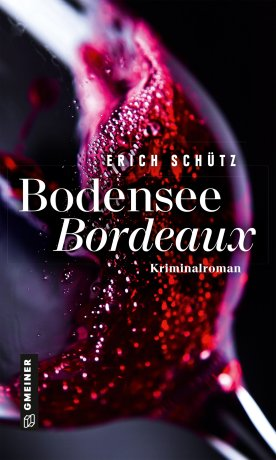 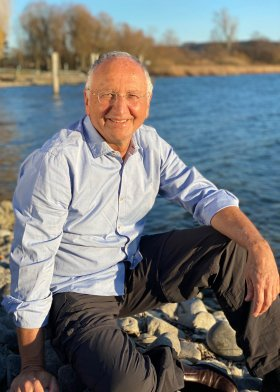 					Bildrechte: Martina SchützAnforderung von Rezensionsexemplaren:Erich Schütz »Bodensee-Bordeaux«, ISBN 978-3-8392-0109-1Absender:RedaktionAnsprechpartnerStraßeLand-PLZ OrtTelefon / TelefaxE-Mail